党校工作【概况】党校在学校党委领导下开展工作，是对全校系统党员、干部和入党积极分子进行培训的学校，是党委的重要部门。2017年，党校高举中国特色社会主义伟大旗帜，坚持以邓小平理论、“三个代表”重要思想、科学发展观、习近平新时代中国特色社会主义思想为指导，按照党要管党、全面从严治党的要求，结合学校中心工作，切实加强干部、人才、党员、入党积极分子的教育培训，共举办各类培训班12期，培训学员946人次。其中1期干部培训班，培训学员117人次；2期人才班，培训学员117人次；2期党员培训班，培训学员422人次；2期发展对象培训班，培训学员130人次。同时，各分党校以独立或联合的方式，分别组织了5期入党积极分子培训班，培训学员160人次。【中层干部学习贯彻全国和上海高校思想政治工作会议精神专题研修班】6月2日至6月7日期间，举办中层干部学习贯彻全国和上海高校思想政治工作会议精神专题研修班，共有117位中层干部参加了共计20学时的教育培训。校党委书记曹锡康出席开班式并做开班动员，他提出三点意见：一是要从学深悟透习近平总书记在全国高校思想政治工作会议上的重要讲话精神，世界一流学科建设和地方高水平大学建设的内在要求，从问题导向出发补好“短板”三个方面深刻认识举办专题研修班的重要意义；二是要认真参加专题研修班的每次教学活动；三是要将专题研修班学习成果落实到工作中。施建蓉主持会议，她强调了学校党委举办此次专题研修班的目的和重要性，明确要求学校中层干部要带头学、用心悟，坚持以上率下，切实学出成效。研修班还分别邀请上海交通大学、华东师范大学邱伟光教授、市教卫工作党委副书记高德毅、上海市社会科学院副院长何建华教授作题为“课程思政的价值意蕴与生成逻辑”“立德树人根本任务落实于高校教育教学全方位全过程”“做好新形势下的宣传思想文化工作”的专题报告，学员还通过自学和交流研讨学深悟透会议精神。【海外归国人员“使命与责任”专题研修班】6月22日至9月13日期间举办海外归国人员“使命与责任”专题研修班，共有28位学员参加了共计60学时的教育培训。研修班着重强化思想理论教育、价值引领和实践锻炼。学校党政领导亲自为学员授课：校党委书记曹锡康从学《论语》谈修养，勉励学员修人格、修涵养、修性格、修操守、修生活；校长徐建光以“俯首齐鲁 瞻海似怀”为主题畅谈高水平中医药大学建设与中医药国际化战略；副校长季光从历史、现实、未来的视角明确大学科技创新中的使命与责任。校学术委员会主任陈凯先院士以“弘扬科学精神 加强团队合作”为题对学员提出殷切期望。研修班还邀请本市知名专家学者讲课，帮助学员深入学习习近平总书记治国理政新理念新思想新战略，正确认识当前国际形势与中国的战略环境，引导学员自觉培育和践行社会主义核心价值观。除了理论武装，研修班由曹锡康、施建蓉带队赴遵义市委党校开展现场教学。通过上党课、看旧居旧址、走红军路、祭烈士陵墓、考察新农村建设等教学活动，加强革命传统教育和国情教育。在遵义期间，研修班学员还为当地群众开展大型义诊活动，以实际行动践行使命与责任。【举办2017届毕业生党员专题教育】6月27日上午，举办2017届毕业生党员“为党奉献，为校争光”专题集中教育。校党委书记曹锡康，校党委副书记、副校长朱惠蓉，党委组织统战部部长、党校副校长夏文芳，党校常务副校长陈秋生，各相关直属党组织负责人和指导老师，全体毕业生党员，共计200余人参加集中教育。曹锡康给毕业生党员上了在校期间的最后一堂党课。他以“讲党规 守党纪 强责任”为主题，从“什么是党规党纪，为什么要强调党规党纪，如何强化党规党纪，毕业生党员如何增强责任意识”四方面与毕业生党员亲切交流。在集中教育环节，全体毕业生党员重温了入党誓词，在朱惠蓉的带领下，面向党旗，庄严宣誓。学校党委向每一位毕业生党员赠送《十八大以来最新党规党纪》《习近平用典》；与会领导向其中的毕业生党员代表赠书。旨在引导毕业生党员自觉坚持“两学一做”，不忘初心、继续前行，走好人生路。除集中专题教育以外，各直属党组织还围绕“两学一做”学习教育常态化制度化要求，组织开展了针对专业特点的教育活动。突出理想信念教育和价值引领，突出党章党规党纪教育，突出毕业生党员在文明离校中的作用发挥。【举办第22期新党员暨新进校党员培训班】11月1日至12月6日，举办第22期新党员暨新进校党员培训班。共有231位学员参加了共计40学时的教育培训。本期培训班是学校党委认真学习贯彻党的十九大精神和习近平新时代中国特色社会主义思想，落实管党治党、全面从严治党责任，加强党员队伍建设的重要措施与有效途径。校党委领导带头宣讲党的十九大精神，为新党员上党课。结业典礼上，曹锡康为学员作学习贯彻党的十九大精神的专题辅导报告，他从新时代、新思想、新征程、新要求四个方面，全面准确地宣讲党的十九大精神，同时就习近平教育思想的核心内容作了解读。校党委副书记施建蓉在开班动员上向学员们提出“自觉接受党的教育，认真学习贯彻党的十九大精神”“自觉接受党性锤炼，不断增强党性修养和党性原则”“不忘初心、牢记使命，把铿锵誓言转化为强大的动力”三方面的要求。培训班期间，施建蓉还结合党的十九大精神给学员开设题为“推进‘两学一做’，坚定‘四个自信’”的党课。校党委副书记朱惠蓉也结合党的十九大精神，为学员开设“立足本职爱岗敬业 发挥共产党员先锋模范作用”的党课。【举办入党积极分子和发展对象培训班】2017年，各分党校以独立或联合举办的方式，举办了5期入党积极分子的培训班，共计培训学员160人次，重点开展党史和党的优良传统教育、理想信念和入党动机教育、党章教育、马克思主义科学社会主义教育，以及社会主义核心价值观教育，帮助他们端正入党动机，确立为共产主义事业奋斗终身的信念。学校党校重点加强对发展对象的教育培训。举办了第96、97期发展对象党章学习班，共计培训学员130人次。组织学员重点学习党章及党内法规，加强党性教育和马克思主义中国化最新成果教育。结业考核的方式采用述学答辩的形式，邀请校党建督导员、各相关党组织负责人和党委职能部门同志担任考核小组评委，共同参与考核。通过扎实的教育培训，帮助学员争取从思想上入党，进一步坚定理想信念。附1   2017年度党校办班一览表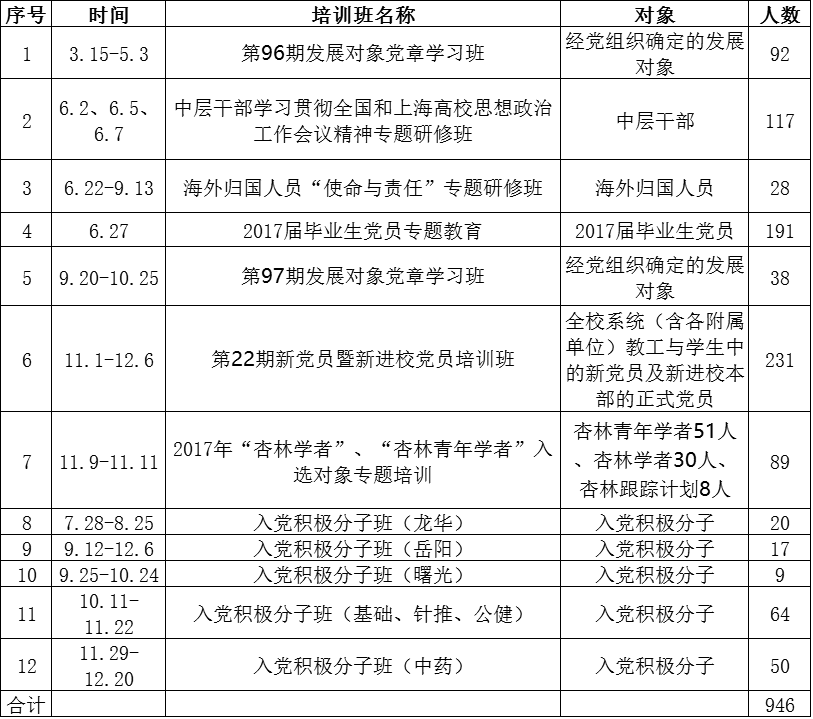 